MINISTÉRIO DA EDUCAÇÃO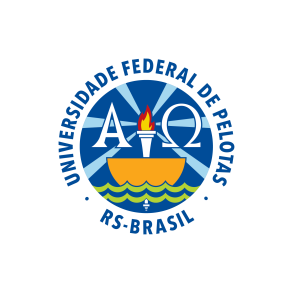 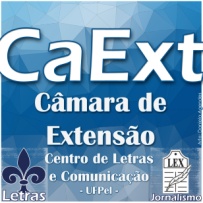 UNIVERSIDADE FEDERAL DE PELOTASPRÓ-REITORIA DE EXTENSÃO E CULTURACENTRO DE LETRAS E COMUNICAÇÃOCÂMARA DE EXTENSÃOCURSO DE EXTENSÃOREDIGINDO E REVISANDO TEXTOS COM EFICIÊNCIAPeríodo: 25/09/2017 a 22/12/2017Carga horária semanal: 4hCarga horária total: 48hCurso gratuitoPúblico-alvo: estudantes de Letras, professores de língua materna da Rede Pública de Ensino, revisores, tradutores, (novos) autores, jornalistas, profissionais do mercado editorial, servidores públicos e todos aqueles e trabalharem com textos no seu fazer profissional.Objetivo: Oferecer ao público-alvo a oportunidade de exercitar a prática de produção e revisão de diferentes tipos e gêneros textuais, através de uma abordagem teórico-prática, visando ao crescimento acadêmico, profissional e pessoal.Programa:  conteúdos divididos em três módulos: Técnicas gerais de redação e revisão de textos; Redação e revisão do texto acadêmico e Redação e revisão de comunicação oficial.InscriçõesPeríodo: 13/09/2017  a  25/09/2017Enviar e-mail para leal0209@bol.com.br com os seguintes dados: Nome completo, e-mail para contato.Critério de seleção: por ordem de inscrição. Número de vagas: 30.As aulas ocorrerão às quintas-feiras, das 8h30min às 12h30min, no Campus Anglo (a sala será informada aos inscritos assim que for definida)OBS: Para obtenção do certificado de conclusão, o aluno deverá participar de 75%  da carga horária total do curso.